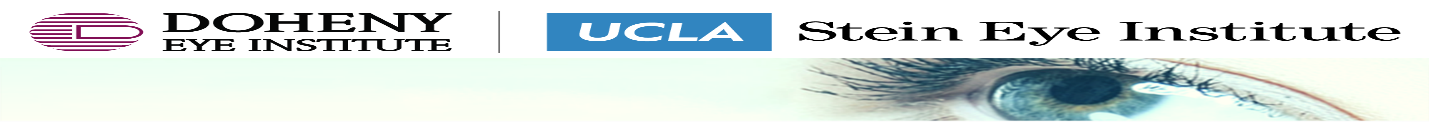 Research Fellowship Application Form_____________________________________________________________________________________
Last Name					First Name				Middle Initial
Address to which correspondence should be sent: 		Telephone Numbers:
_________________________________________ 		Personal:_________________________
_________________________________________ 		Office:___________________________
_________________________________________ 		Fax:_____________________________
_________________________________________		Email:___________________________
Citizenship:________________________________ 		Female:________	Male:________Legal Permanent Resident:____________________		Highest education level: ____________Date of birth (MM/DD/YYYY):__________________		Place of birth:_____________________Professional title (i.e. Professor of Ophthalmology, etc.):_______________________________________Institutional/Professional affiliation: _______________________________________________________Proposed dates of fellowship:_____________________________________________________________Scholarly discipline (i.e. research interests, etc.):______________________________________________If selected, will you require a foreign visa? If so, what type of visa are you interested in?J-1:__________		H-1:__________	Other:____________Exchange Visitors Funding & Source of Funds
If selected as a Research Fellow, will you require source of funding from Doheny or will you come with your own financial support? If so, what type of support will you need?Request Funding: _________	Institutional Support: __________	Self Support: _____________If you selected Institutional Support or Self Support above, exchange visitors must show they have sufficient funds to carry out their primary activities at UCLA or Doheny Eye Institute. The table on back shows the current minimum amounts required to qualify for J-1 status:Institutional Support or Self Support minimum amounts   Per Month	  AnnualProfessors/Scholars/Specialist		    $2,247.33	  $26,968.00
Spouse					    $500.00	  $6,000.00
Each child				    $222.25	  $2,667.00If you are selected and will be self-supported, you will be asked at time of acceptance to provide evidence of financial support in English.  Acceptable financial documents include:A signed copy of the scholarship or award letter on official letterhead which states the amount and duration of the award.A copy of the signed letter from employer on official letterhead indicating the amount and contribution of salary payments during program participation. Personal funds—an ORIGINAL certified bank statement no older than three (3) months verifying the required amount of money. Online printouts and ATM receipts are NOT acceptable documents.Dependent(s) Information (coming or continuing in the U.S.)
The following information is only required if you are seeking a J-2 visa for your dependent(s). Please include only dependent(s) who are NOT U.S. citizens. Spouse: _________	Child(ren): _________		Not applicable: _________Please include the following items when submitting application form:Cover LetterCurriculum VitaePlease send required documents via email or mail to:Andrea LantiniDoheny Eye Institute Human Resources Department1355 San Pablo Street, Suite #188Los Angeles, CA 90033Phone: 323-342-7120	Fax: 323-342-7127alantini@doheny.orgI certify that the information provided above and/or the evidence submitted is all true and correct._________________________________________________		__________________________
Signature								Date